	OBEC TEHOV, TEHOV 2, 258 01 Vlašim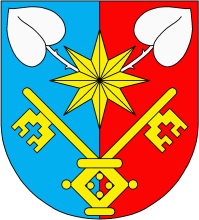 IČ: 00508501, bankovní spojení ČS a.s., č. účtu: 320078309/0800Dne 19. 4. 2024 od 16:00 hodinse uskuteční zasedání zastupitelstva obce Tehovv zasedací místnosti OÚ na adrese Tehov 2, 258 01 Vlašim.Program:1. RO č. 3/20242. Postup při schvalování rozpočtových opatření3. Prodej pozemku č. 722/1 část4. Uzavření smlouvy o věcném břemeni č. 169150/IP-12-6021936/45. Pronájem pozemků – pacht ZD Trhový Štěpánov6. Pronájem pozemků – pacht Ing. Martin Beránek7. Schválení přijetí dotace Středočeského kraje8. RůznéV Tehově 11. 4. 2024                                                            Ing. Petr Homolka, starosta obceVyvěšeno:                                                                             Sejmuto: